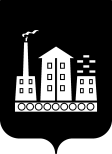 АДМИНИСТРАЦИЯ ГОРОДСКОГО ОКРУГА СПАССК-ДАЛЬНИЙ РАСПОРЯЖЕНИЕ19 февраля 2019г.             г. Спасск-Дальний, Приморского края                     № 80-раО внесении изменения в распоряжение Администрации городского округа Спасск-Дальний от 09 января 2019г.  № 2-ра «О реализации Стандарта улучшения инвестиционного климата в городском округе Спасск-Дальний на 2019 - 2020 годы»В целях реализации Стандарта улучшения инвестиционного климата в городском округе Спасск-Дальний на 2019 - 2020 годы:1. Дорожную  карту  по  реализации  Стандарта улучшения инвестиционного  климата  в  городском  округе Спасск-Дальний на 2019-2020 годы, утвержденную распоряжением Администрации городского округа Спасск-Дальний от 09 января 2019г. № 2-ра,  изложить в следующей редакции (прилагается).2. Административному управлению Администрации городского округа Спасск-Дальний (Моняк) разместить настоящее распоряжение  на официальном сайте городского округа Спасск-Дальний.3. Контроль за исполнением настоящего распоряжения возложить на заместителя главы Администрации городского округа Спасск-Дальний В.А. Воркову.Глава городского округа Спасск-Дальний    			                   В.В. КвонУтверждена распоряжением Администрации городского округа Спасск-Дальний                                                                                                                                            от 09.01.2019 № 2-ра(в редакции распоряжения Администрации городского округа Спасск-Дальний от   19.02.2019   № 80-ра)ДОРОЖНАЯ КАРТАпо реализации Стандарта улучшения инвестиционного климата в городском округе Спасск-Дальний на 2019 - 2020 годы№ п/пНаименование положения Муниципального стандартаНаименование положения Муниципального стандартаСрок реализацииСрок реализацииОтветственный за реализациюКлючевой показатель эффективностиКлючевой показатель эффективностиКлючевой показатель эффективности№ п/пМероприятиеРезультатДата началаДата окончанияОтветственный за реализациюНаименованиеНаименованиеЗначениеИнвестиционный паспорт муниципального образованияИнвестиционный паспорт муниципального образованияИнвестиционный паспорт муниципального образованияИнвестиционный паспорт муниципального образованияИнвестиционный паспорт муниципального образованияИнвестиционный паспорт муниципального образованияИнвестиционный паспорт муниципального образованияИнвестиционный паспорт муниципального образованияИнвестиционный паспорт муниципального образования1.1Актуализация и размещение инвестиционного паспорта на официальном Интернет-ресурсе муниципального образования (далее – МО) в разделе об инвестиционной деятельности МО, а также на Инвестиционном портале Приморского краяНаличие актуальной информации об инвестиционном потенциале МО01.02.201901.06.201920.05.201920.11.2019Бегунков Г.К. – начальник управления экономики и муниципального заказаЭлектронная версия инвестиционного паспорта в актуальной редакции в соответствии с требованиями Стандарта, да/нетЭлектронная версия инвестиционного паспорта в актуальной редакции в соответствии с требованиями Стандарта, да/нетДа1.1Актуализация и размещение инвестиционного паспорта на официальном Интернет-ресурсе муниципального образования (далее – МО) в разделе об инвестиционной деятельности МО, а также на Инвестиционном портале Приморского краяНаличие актуальной информации об инвестиционном потенциале МО20.05.201901.12.201931.05.201920.12.2019Бегунков Г.К. – начальник управления экономики и муниципального заказаСсылки на соответствующие страницы официального Интернет-ресурса МО и Инвестиционного портала Приморского края, да/нетСсылки на соответствующие страницы официального Интернет-ресурса МО и Инвестиционного портала Приморского края, да/нетДа1.2Общественная экспертиза на заседании Совета по предпринимательству и улучшению инвестиционного климата (далее – Совет)Вовлечение бизнеса и граждан в работу по улучшению инвестиционного климата в МО01.06.201901.12.201920.06.201920.12.2019Бегунков Г.К. – начальник управления экономики и муниципального заказаРеквизиты и электронная версия протокола, да/нетРеквизиты и электронная версия протокола, да/нетДаЕжегодное инвестиционное послание главы муниципального образования с принятием инвестиционной декларацииЕжегодное инвестиционное послание главы муниципального образования с принятием инвестиционной декларацииЕжегодное инвестиционное послание главы муниципального образования с принятием инвестиционной декларацииЕжегодное инвестиционное послание главы муниципального образования с принятием инвестиционной декларацииЕжегодное инвестиционное послание главы муниципального образования с принятием инвестиционной декларацииЕжегодное инвестиционное послание главы муниципального образования с принятием инвестиционной декларацииЕжегодное инвестиционное послание главы муниципального образования с принятием инвестиционной декларацииЕжегодное инвестиционное послание главы муниципального образования с принятием инвестиционной декларацииЕжегодное инвестиционное послание главы муниципального образования с принятием инвестиционной декларации2.1Выступление главы МО с ежегодным инвестиционным посланиемПубличное подведение итогов работы ОМСУ по улучшению инвестиционного климата, определение задач на следующий год01.06.201910.12.2019Воркова В.А. –заместитель главы администрации городского округа Ссылка на соответствующую страницу официального Интернет-ресурса МО с текстом выступления, да/нетДаДа2.2Принятие инвестиционной декларации, актуализация (в случае необходимости) и ее размещениеОпределение в правовых актах МО принципов взаимодействия органов местного самоуправления с субъектами предпринимательской и инвестиционной деятельности, механизмов их защиты и поддержки01.02.201920.05.2019Бегунков Г.К. – начальник управления экономики и муниципального заказаЭлектронная версия инвестиционной декларации и ссылка на соответствующую страницу официального Интернет-ресурса МО и Инвестиционного портала Приморского края, да/нетДаДа2.3Общественная экспертиза соблюдения ключевых принципов Инвестиционной декларации на заседании СоветаВовлечение бизнеса и граждан в работу по улучшению инвестиционного климата в МО01.06.201901.12.201920.06.201920.12.2019Бегунков Г.К. – начальник управления экономики и муниципального заказаРеквизиты и электронная версия протокола, да/нетДаДаОпределение структурного подразделения, ответственного за реализацию полномочий по обеспечению благоприятного инвестиционного климата, привлечению инвестиций и работе с инвесторамиОпределение структурного подразделения, ответственного за реализацию полномочий по обеспечению благоприятного инвестиционного климата, привлечению инвестиций и работе с инвесторамиОпределение структурного подразделения, ответственного за реализацию полномочий по обеспечению благоприятного инвестиционного климата, привлечению инвестиций и работе с инвесторамиОпределение структурного подразделения, ответственного за реализацию полномочий по обеспечению благоприятного инвестиционного климата, привлечению инвестиций и работе с инвесторамиОпределение структурного подразделения, ответственного за реализацию полномочий по обеспечению благоприятного инвестиционного климата, привлечению инвестиций и работе с инвесторамиОпределение структурного подразделения, ответственного за реализацию полномочий по обеспечению благоприятного инвестиционного климата, привлечению инвестиций и работе с инвесторамиОпределение структурного подразделения, ответственного за реализацию полномочий по обеспечению благоприятного инвестиционного климата, привлечению инвестиций и работе с инвесторамиОпределение структурного подразделения, ответственного за реализацию полномочий по обеспечению благоприятного инвестиционного климата, привлечению инвестиций и работе с инвесторамиОпределение структурного подразделения, ответственного за реализацию полномочий по обеспечению благоприятного инвестиционного климата, привлечению инвестиций и работе с инвесторами3.1Обеспечение деятельности структурного подразделения, ответственного за реализацию полномочий по обеспечению благоприятного инвестиционного климата, привлечению инвестиций и работе с инвесторамиПовышение эффективности деятельности органов местного самоуправления по созданию благоприятной среды и работе с инвесторами01.02.201901.03.2019Бегунков Г.К. – начальник управления экономики и муниципального заказаРеквизиты и электронная версия документа о структурном подразделении с указанием полномочий, да/нетДаДа3.2Мониторинг деятельности структурного подразделенияОтчет о деятельности структурного подразделения01.02.201921.03.201921.06.201921.09.201820.03.201920.06.201920.09.201920.12.2019Бегунков Г.К. – начальник управления экономики и муниципального заказаЭлектронная версия отчета и ссылка на соответствующую страницу официального сайта МО, да/нетДаДа3.2Мониторинг деятельности структурного подразделенияОтчет о деятельности структурного подразделения01.02.201920.12.2019Бегунков Г.К. – начальник управления экономики и муниципального заказаКоличество инвестиционных проектов на сопровождении на конец года, ед.городские округа – не менее 3городские округа – не менее 33.3Общественная экспертиза на заседании СоветаВовлечение бизнеса и граждан в работу по улучшению инвестиционного климата в МО01.06.201901.12.201920.06.201920.12.2019Бегунков Г.К. – начальник управления экономики и муниципального заказаРеквизиты и электронная версия протокола, да/нетДаДаОбеспечение профессиональной подготовки и переподготовки должностных лиц, ответственных за привлечение инвестиций и поддержку предпринимательстваОбеспечение профессиональной подготовки и переподготовки должностных лиц, ответственных за привлечение инвестиций и поддержку предпринимательстваОбеспечение профессиональной подготовки и переподготовки должностных лиц, ответственных за привлечение инвестиций и поддержку предпринимательстваОбеспечение профессиональной подготовки и переподготовки должностных лиц, ответственных за привлечение инвестиций и поддержку предпринимательстваОбеспечение профессиональной подготовки и переподготовки должностных лиц, ответственных за привлечение инвестиций и поддержку предпринимательстваОбеспечение профессиональной подготовки и переподготовки должностных лиц, ответственных за привлечение инвестиций и поддержку предпринимательстваОбеспечение профессиональной подготовки и переподготовки должностных лиц, ответственных за привлечение инвестиций и поддержку предпринимательстваОбеспечение профессиональной подготовки и переподготовки должностных лиц, ответственных за привлечение инвестиций и поддержку предпринимательстваОбеспечение профессиональной подготовки и переподготовки должностных лиц, ответственных за привлечение инвестиций и поддержку предпринимательства4.1Проведение мероприятий по обучению (повышение квалификации, обучающие мероприятия) должностных лиц и специалистов, курирующих вопросы инвестиционной деятельности и участвующих в инвестиционном процессеПовышение профессиональных компетенций муниципальных служащих, курирующих вопросы инвестиционной деятельности и участвующих в инвестиционном процессе01.02.201901.06.201920.05.201910.12.2019Моняк Т.Д. – начальник административного управленияДоля должностных лиц и специалистов МО, курирующих вопросы инвестиционной деятельности и участвующих в инвестиционном процессе, прошедших обучение, %городские округа - не менее 30городские округа - не менее 100городские округа - не менее 30городские округа - не менее 1004.2Формирование и утверждение плана дополнительного профессионального образования муниципальных служащих на 2019-2020 годыПовышение квалификации муниципальных служащих, курирующих вопросы инвестиционной деятельности и участвующих в инвестиционном процессе01.02.201920.03.2019Моняк Т.Д. – начальник административного управленияНаличие утвержденного плана, включающего программы обучения, да/нетДаДа4.3Общественная экспертиза на заседании СоветаВовлечение бизнеса и граждан в работу по улучшению инвестиционного климата в МО01.06.201901.12.201920.06.201920.12.2019Моняк Т.Д. – начальник административного управленияРеквизиты и электронная версия протокола, да/нетДаДаНаличие коллегиального совещательного органа по улучшению инвестиционного климата и развитию предпринимательства при главемуниципального образования (Совет по предпринимательству)Наличие коллегиального совещательного органа по улучшению инвестиционного климата и развитию предпринимательства при главемуниципального образования (Совет по предпринимательству)Наличие коллегиального совещательного органа по улучшению инвестиционного климата и развитию предпринимательства при главемуниципального образования (Совет по предпринимательству)Наличие коллегиального совещательного органа по улучшению инвестиционного климата и развитию предпринимательства при главемуниципального образования (Совет по предпринимательству)Наличие коллегиального совещательного органа по улучшению инвестиционного климата и развитию предпринимательства при главемуниципального образования (Совет по предпринимательству)Наличие коллегиального совещательного органа по улучшению инвестиционного климата и развитию предпринимательства при главемуниципального образования (Совет по предпринимательству)Наличие коллегиального совещательного органа по улучшению инвестиционного климата и развитию предпринимательства при главемуниципального образования (Совет по предпринимательству)Наличие коллегиального совещательного органа по улучшению инвестиционного климата и развитию предпринимательства при главемуниципального образования (Совет по предпринимательству)Наличие коллегиального совещательного органа по улучшению инвестиционного климата и развитию предпринимательства при главемуниципального образования (Совет по предпринимательству)5.1Обеспечение деятельности Совета в соответствии с требованиями СтандартаВовлечение субъектов предпринимательской и инвестиционной деятельности в решение вопросов создания благоприятной деловой среды01.02.201901.05.201901.08.201901.11.201901.04.201901.07.201931.10.201920.12.2019Бегунков Г.К. – начальник управления экономики и муниципального заказаРеквизиты и электронные версии положения и состава Совета, да/нетДаДа5.1Обеспечение деятельности Совета в соответствии с требованиями СтандартаВовлечение субъектов предпринимательской и инвестиционной деятельности в решение вопросов создания благоприятной деловой среды01.02.201901.05.201901.08.201901.11.201901.04.201901.07.201931.10.201920.12.2019Бегунков Г.К. – начальник управления экономики и муниципального заказаДоля представителей бизнеса, деловых и общественных объединений в составе Совета, %не менее 50не менее 505.2Проведение мониторинга деятельности СоветаПовышение качества работы участников Совета01.02.201920.12.2019Бегунков Г.К. – начальник управления экономики и муниципального заказаУровень выполнения решений Совета в соответствии с утвержденными протоколами заседаний, %не менее 80не менее 805.2Проведение мониторинга деятельности СоветаПовышение качества работы участников Совета01.02.201901.04.201901.07.201901.11.201920.03.201920.06.201920.10.201920.12.2019Бегунков Г.К. – начальник управления экономики и муниципального заказаКоличество очных заседаний Совета, организованных и проведенных в соответствии с требованиями Стандарта, ед.не менее 4не менее 45.2Проведение мониторинга деятельности СоветаПовышение качества работы участников Совета01.12.201920.12.2019Бегунков Г.К. – начальник управления экономики и муниципального заказаНаличие годового отчета о деятельности Совета, да/нетДаДа5.3Информационное освещение деятельности СоветаПовышение информированности субъектов предпринимательской и инвестиционной деятельности о работе Совета01.02.201920.12.2019Бегунков Г.К. – начальник управления экономики и муниципального заказаКоличество информационных сообщений о каждом заседании Совета в различных источниках (ТВ, публикации в печатных и Интернет изданиях, социальных сетях; информационные стенды/ТВ экран в здании администрации и др.), ед.не менее 4не менее 45.3Информационное освещение деятельности СоветаПовышение информированности субъектов предпринимательской и инвестиционной деятельности о работе Совета01.02.201920.12.2019Бегунков Г.К. – начальник управления экономики и муниципального заказаСсылки на размещение на официальном Интернет-ресурсе МО и Инвестиционном портале Приморского краяследующих документов: положение о Совете, состав участников, план работы, протоколы заседаний, отчеты о принятых решениях (в течение 7 дней после заседания), да/нетДаДа5.4Общественная экспертиза на заседании СоветаВовлечение бизнеса и граждан в работу по улучшению инвестиционного климата в МО01.06.201901.12.201920.06.201920.12.2019Бегунков Г.К. – начальник управления экономики и муниципального заказаРеквизиты и электронная версия протокола, да/нетДаДаРазмещение информации об инвестиционной деятельности в сети ИнтернетРазмещение информации об инвестиционной деятельности в сети ИнтернетРазмещение информации об инвестиционной деятельности в сети ИнтернетРазмещение информации об инвестиционной деятельности в сети ИнтернетРазмещение информации об инвестиционной деятельности в сети ИнтернетРазмещение информации об инвестиционной деятельности в сети ИнтернетРазмещение информации об инвестиционной деятельности в сети ИнтернетРазмещение информации об инвестиционной деятельности в сети ИнтернетРазмещение информации об инвестиционной деятельности в сети Интернет6.1Наличие на официальном Интернет-ресурсе МО раздела об инвестиционной деятельности в соответствии с требованиями Муниципального стандарта (далее – Инвестиционный раздел)Доступ предпринимателей к информации об инвестиционных возможностях МО01.02.201930.03.2019Бегунков Г.К. – начальник управления экономики и муниципального заказаРазмещение Инвестиционного раздела в пункте меню не ниже второго уровня (не более двух кликов), да/нетДаДа6.1Наличие на официальном Интернет-ресурсе МО раздела об инвестиционной деятельности в соответствии с требованиями Муниципального стандарта (далее – Инвестиционный раздел)Доступ предпринимателей к информации об инвестиционных возможностях МО01.02.201920.12.2019Бегунков Г.К. – начальник управления экономики и муниципального заказаИнформационное наполнение Инвестиционного раздела, соответствующее требованиям Стандарта, да/нетДаДа6.2Разработка и размещение:- электронной формы обращения инвесторов к органам местного самоуправления по вопросам предпринимательской и инвестиционной деятельности через канал прямой связи;- регламента рассмотрения обращений, поступивших путем заполнения электронной формыОбеспечение возможности дистанционного взаимодействия и оперативной обратной связи субъектов предпринимательской и инвестиционной деятельности с руководителями органов местного самоуправления01.02.201920.03.2019Моняк Т.Д. – начальник административного управленияНаличие электронной формы на официальном Интернет-ресурсе МО, да/нетДаДа6.2Разработка и размещение:- электронной формы обращения инвесторов к органам местного самоуправления по вопросам предпринимательской и инвестиционной деятельности через канал прямой связи;- регламента рассмотрения обращений, поступивших путем заполнения электронной формыОбеспечение возможности дистанционного взаимодействия и оперативной обратной связи субъектов предпринимательской и инвестиционной деятельности с руководителями органов местного самоуправления01.02.201920.03.2019Руководители структурных подразделенийСроки предоставления обратной связи на запрос инвестора через канал прямой связи, рабочих днейне более 7не более 76.2Разработка и размещение:- электронной формы обращения инвесторов к органам местного самоуправления по вопросам предпринимательской и инвестиционной деятельности через канал прямой связи;- регламента рассмотрения обращений, поступивших путем заполнения электронной формыОбеспечение возможности дистанционного взаимодействия и оперативной обратной связи субъектов предпринимательской и инвестиционной деятельности с руководителями органов местного самоуправления01.02.201920.03.2019Моняк Т.Д. – начальник административного управленияЭлектронная версия утвержденного регламента и ссылка на соответствующую страницу на официальном Интернет-ресурсе МО и на Инвестиционном портале Приморского края, да/нетДаДа6.3Продвижение Инвестиционного разделаПовышение информированности об инвестиционных возможностях территории01.02.201920.11.2019Бегунков Г.К. – начальник управления экономики и муниципального заказаПрирост числа посетителей Инвестиционного раздела по итогам года, %не менее 10не менее 106.4Размещение актуальной информации об инвестиционной и предпринимательской деятельностиПовышение информированности об инвестиционных возможностях территории01.02.201920.12.2019Бегунков Г.К. – начальник управления экономики и муниципального заказаКоличество новостей в Инвестиционном разделе, ед. в неделюне менее 1не менее 16.5Общественная экспертиза на заседании СоветаВовлечение бизнеса и граждан в работу по улучшению инвестиционного климата в МО01.06.201901.12.201920.06.201920.12.2019Бегунков Г.К. – начальник управления экономики и муниципального заказаРеквизиты и электронная версия протокола, да/нетДаДаНаличие плана создания инвестиционных объектов и объектов инфраструктурыНаличие плана создания инвестиционных объектов и объектов инфраструктурыНаличие плана создания инвестиционных объектов и объектов инфраструктурыНаличие плана создания инвестиционных объектов и объектов инфраструктурыНаличие плана создания инвестиционных объектов и объектов инфраструктурыНаличие плана создания инвестиционных объектов и объектов инфраструктурыНаличие плана создания инвестиционных объектов и объектов инфраструктурыНаличие плана создания инвестиционных объектов и объектов инфраструктурыНаличие плана создания инвестиционных объектов и объектов инфраструктуры7.1Обновление и размещение актуальной версии Плана создания инвестиционных объектов и объектов инфраструктуры в МО (далее – План)Актуальная версия утвержденного Плана01.02.201901.06.201920.05.201920.11.2019Митрофанов О.А. – первый заместитель главы администрации городского округа Электронная версия утвержденного Плана и ссылка на в Инвестиционном разделе и на Инвестиционном портале Приморского края, да/нетДаДа7.2Общественная экспертиза на заседании СоветаВовлечение бизнеса и граждан в работу по улучшению инвестиционного климата в МО01.06.201901.12.201920.06.201920.12.2019Митрофанов О.А. – первый заместитель главы администрации городского округаРеквизиты и электронная версия протокола, да/нетДаДа8.Формирование обоснованных эффективных ставок земельного налога и арендной платы за земельные участки для приоритетных категорий плательщиков8.Формирование обоснованных эффективных ставок земельного налога и арендной платы за земельные участки для приоритетных категорий плательщиков8.Формирование обоснованных эффективных ставок земельного налога и арендной платы за земельные участки для приоритетных категорий плательщиков8.Формирование обоснованных эффективных ставок земельного налога и арендной платы за земельные участки для приоритетных категорий плательщиков8.Формирование обоснованных эффективных ставок земельного налога и арендной платы за земельные участки для приоритетных категорий плательщиков8.Формирование обоснованных эффективных ставок земельного налога и арендной платы за земельные участки для приоритетных категорий плательщиков8.Формирование обоснованных эффективных ставок земельного налога и арендной платы за земельные участки для приоритетных категорий плательщиков8.Формирование обоснованных эффективных ставок земельного налога и арендной платы за земельные участки для приоритетных категорий плательщиков8.Формирование обоснованных эффективных ставок земельного налога и арендной платы за земельные участки для приоритетных категорий плательщиков8.1Анализ действующих ставок земельного налога и арендной платы за земельные участки, а также получения экономического и финансового эффекта от применения корректирующих коэффициентов для приоритетных категорий плательщиковВыявление возможности поддержки приоритетных видов экономической деятельности01.02.201901.06.201920.05.201920.11.2019Петик И.Б. – начальник управления земельных и имущественных отношенийВрадий Л.В. – начальник финансового управленияОтчет о проведенном анализе, да/нетДаДа8.2Принятие организационных и финансовых решений для поддержки приоритетных видов экономической деятельности на территории МОУстановление льготных условий предоставления земельных участков для приоритетных видов экономической деятельности01.02.201901.06.201920.05.201920.11.2019Петик И.Б. – начальник управления земельных и имущественных отношенийВрадий Л.В. – начальник финансового управленияРеквизиты и электронные версии МНПА, ссылки в Инвестиционном разделе и на Инвестиционном портале Приморского края, да/нетДаДа8.3Общественная экспертиза на заседании СоветаВовлечение бизнеса и граждан в работу по улучшению инвестиционного климата в МО01.06.201901.12.201920.06.201920.12.2019Петик И.Б. – начальник управления земельных и имущественных отношенийРеквизиты и электронная версия протокола, да/нетДаДа9. Утверждение процедуры реализации проектов с использованием механизма концессии и муниципально-частного партнерства9. Утверждение процедуры реализации проектов с использованием механизма концессии и муниципально-частного партнерства9. Утверждение процедуры реализации проектов с использованием механизма концессии и муниципально-частного партнерства9. Утверждение процедуры реализации проектов с использованием механизма концессии и муниципально-частного партнерства9. Утверждение процедуры реализации проектов с использованием механизма концессии и муниципально-частного партнерства9. Утверждение процедуры реализации проектов с использованием механизма концессии и муниципально-частного партнерства9. Утверждение процедуры реализации проектов с использованием механизма концессии и муниципально-частного партнерства9. Утверждение процедуры реализации проектов с использованием механизма концессии и муниципально-частного партнерства9. Утверждение процедуры реализации проектов с использованием механизма концессии и муниципально-частного партнерства9.1Разработка и размещением муниципальной нормативной правовой базы, определяющий:- орган, осуществляющий полномочия в сфере муниципально-частного партнерства;- орган, уполномоченный на рассмотрение частной концессионной инициативыНормативное закрепление на муниципальном уровне процедуры реализации проектов с использованием механизма концессии и муниципально-частного партнерства (далее – МЧП)01.02.201901.04.2019Петик И.Б. – начальник управления земельных и имущественных отношенийРеквизиты и электронная версия документа об уполномоченных органах с указанием полномочий в Инвестиционном разделе и на Инвестиционном портале Приморского края, да/нетДаДа9.2Формирование, утверждение и размещение:- перечня объектов, в отношении которых планируется заключение концессионных соглашений;- перечня объектов, в отношении которых планируется заключение соглашений о МЧП до 2020 г.Утвержденные перечни объектов, размещенные на официальном Интернет-ресурсе МО в разделе об инвестиционной деятельности и на Инвестиционном портале Приморского края01.06.201901.11.201920.06.201920.11.2019Петик И.Б. – начальник управления земельных и имущественных отношенийРеквизиты и электронные версии перечней, ссылка в Инвестиционном разделе и на Инвестиционном портале Приморского края, да/нетДаДа9.2Формирование, утверждение и размещение:- перечня объектов, в отношении которых планируется заключение концессионных соглашений;- перечня объектов, в отношении которых планируется заключение соглашений о МЧП до 2020 г.Утвержденные перечни объектов, размещенные на официальном Интернет-ресурсе МО в разделе об инвестиционной деятельности и на Инвестиционном портале Приморского края01.06.201901.11.201920.06.201920.11.2019Петик И.Б. – начальник управления земельных и имущественных отношенийСсылки на соответствующие страницы в Инвестиционном разделе и на Инвестиционном портале Приморского края, да/нетДаДа9.3Общественная экспертиза на заседании СоветаВовлечение бизнеса и граждан в работу по улучшению инвестиционного климата в МО01.06.201901.12.201920.06.201920.12.2019Петик И.Б. – начальник управления земельных и имущественных отношенийРеквизиты и электронная версия протокола, да/нетДаДа10. Канал прямой связи инвесторов с главой администрации муниципального образования10. Канал прямой связи инвесторов с главой администрации муниципального образования10. Канал прямой связи инвесторов с главой администрации муниципального образования10. Канал прямой связи инвесторов с главой администрации муниципального образования10. Канал прямой связи инвесторов с главой администрации муниципального образования10. Канал прямой связи инвесторов с главой администрации муниципального образования10. Канал прямой связи инвесторов с главой администрации муниципального образования10. Канал прямой связи инвесторов с главой администрации муниципального образования10. Канал прямой связи инвесторов с главой администрации муниципального образования10.1Наличие канала прямой связи инвесторов с главой  МООперативное решение возникающих в процессе инвестиционной деятельности проблем и вопросов01.02.201920.03.2019Моняк Т.Д. – начальник административного управленияСсылки на соответствующие страницы в Инвестиционном разделе и на Инвестиционном портале Приморского края, да/нетДаДа10.2Общественная экспертиза на заседании СоветаВовлечение бизнеса и граждан в работу по улучшению инвестиционного климата в МО01.06.201901.12.201920.06.201920.12.2019Моняк Т.Д. – начальник административного управленияРеквизиты и электронная версия протокола, да/нетДаДа11. Реализация процедуры оценки регулирующего воздействия проектов муниципальных нормативных правовых актов и экспертизы действующих муниципальных нормативных правовых актов, регулирующих вопросы, связанные с осуществлением инвестиционной и предпринимательской деятельности11. Реализация процедуры оценки регулирующего воздействия проектов муниципальных нормативных правовых актов и экспертизы действующих муниципальных нормативных правовых актов, регулирующих вопросы, связанные с осуществлением инвестиционной и предпринимательской деятельности11. Реализация процедуры оценки регулирующего воздействия проектов муниципальных нормативных правовых актов и экспертизы действующих муниципальных нормативных правовых актов, регулирующих вопросы, связанные с осуществлением инвестиционной и предпринимательской деятельности11. Реализация процедуры оценки регулирующего воздействия проектов муниципальных нормативных правовых актов и экспертизы действующих муниципальных нормативных правовых актов, регулирующих вопросы, связанные с осуществлением инвестиционной и предпринимательской деятельности11. Реализация процедуры оценки регулирующего воздействия проектов муниципальных нормативных правовых актов и экспертизы действующих муниципальных нормативных правовых актов, регулирующих вопросы, связанные с осуществлением инвестиционной и предпринимательской деятельности11. Реализация процедуры оценки регулирующего воздействия проектов муниципальных нормативных правовых актов и экспертизы действующих муниципальных нормативных правовых актов, регулирующих вопросы, связанные с осуществлением инвестиционной и предпринимательской деятельности11. Реализация процедуры оценки регулирующего воздействия проектов муниципальных нормативных правовых актов и экспертизы действующих муниципальных нормативных правовых актов, регулирующих вопросы, связанные с осуществлением инвестиционной и предпринимательской деятельности11. Реализация процедуры оценки регулирующего воздействия проектов муниципальных нормативных правовых актов и экспертизы действующих муниципальных нормативных правовых актов, регулирующих вопросы, связанные с осуществлением инвестиционной и предпринимательской деятельности11. Реализация процедуры оценки регулирующего воздействия проектов муниципальных нормативных правовых актов и экспертизы действующих муниципальных нормативных правовых актов, регулирующих вопросы, связанные с осуществлением инвестиционной и предпринимательской деятельности11.1Проведение процедуры оценки регулирующего воздействия (далее – ОРВ) проектов муниципальных нормативных правовых актов (далее – МНПА) и экспертизы действующих МНПАЗаключения, подготовленные по итогам проведения процедуры ОРВ проектов МНПА и экспертизы действующих МНПА01.02.201920.12.2019Бегунков Г.К. – начальник управления экономики и муниципального заказаДоля проектов МНПА, прошедших процедуру ОРВ, к доле МНПА, подлежащих процедуре ОРВ, %10010011.1Проведение процедуры оценки регулирующего воздействия (далее – ОРВ) проектов муниципальных нормативных правовых актов (далее – МНПА) и экспертизы действующих МНПАЗаключения, подготовленные по итогам проведения процедуры ОРВ проектов МНПА и экспертизы действующих МНПА01.02.201920.12.2019Бегунков Г.К. – начальник управления экономики и муниципального заказаКоличество проектов МНПА, прошедших процедуру ОРВ, ед.не менее 4не менее 411.1Проведение процедуры оценки регулирующего воздействия (далее – ОРВ) проектов муниципальных нормативных правовых актов (далее – МНПА) и экспертизы действующих МНПАЗаключения, подготовленные по итогам проведения процедуры ОРВ проектов МНПА и экспертизы действующих МНПА01.02.202020.12.2020Бегунков Г.К. – начальник управления экономики и муниципального заказаКоличество проектов МНПА, прошедших процедуру ОРВ, ед.не менее 5не менее 511.1Проведение процедуры оценки регулирующего воздействия (далее – ОРВ) проектов муниципальных нормативных правовых актов (далее – МНПА) и экспертизы действующих МНПАЗаключения, подготовленные по итогам проведения процедуры ОРВ проектов МНПА и экспертизы действующих МНПА01.02.201920.12.2019Бегунков Г.К. – начальник управления экономики и муниципального заказаДоля действующих МНПА, прошедших экспертизу, к доле действующих МНПА, подлежащих экспертизе и включенных в перечень, %10010011.1Проведение процедуры оценки регулирующего воздействия (далее – ОРВ) проектов муниципальных нормативных правовых актов (далее – МНПА) и экспертизы действующих МНПАЗаключения, подготовленные по итогам проведения процедуры ОРВ проектов МНПА и экспертизы действующих МНПА01.02.201920.12.2019Бегунков Г.К. – начальник управления экономики и муниципального заказаКоличество действующих МНПА, прошедших экспертизу, ед.не менее 4не менее 411.1Проведение процедуры оценки регулирующего воздействия (далее – ОРВ) проектов муниципальных нормативных правовых актов (далее – МНПА) и экспертизы действующих МНПАЗаключения, подготовленные по итогам проведения процедуры ОРВ проектов МНПА и экспертизы действующих МНПА01.02.202020.12.2020Бегунков Г.К. – начальник управления экономики и муниципального заказаКоличество действующих МНПА, прошедших экспертизу, ед.не менее 5не менее 511.2Мониторинг реализации института ОРВ в МОПодготовка и направление отчетов о реализации процедуры ОРВ проектов МНПА и экспертизы действующих МНПА для ведомственной оценки01.02.201901.06.201920.05.201920.11.2019Бегунков Г.К. – начальник управления экономики и муниципального заказаКоличество отчетов о реализации процедуры ОРВ согласно установленной форме, направленных в департамент экономики и развития предпринимательства Приморского края и размещенных на сайте МО и на Инвестиционном портале Приморского края, ед. 2211.3Размещение информации о проведении ОРВ проектов МНПА и экспертизы действующих МНПА, материалов о реализации института ОРВОбеспечение публичности (открытости) при принятии МНПА, затрагивающих вопросы осуществления предпринимательской и инвестиционной деятельности01.02.201901.06.201920.05.201920.11.2019Бегунков Г.К. – начальник управления экономики и муниципального заказаДоля проектов МНПА, размещенных в Инвестиционном разделе и на Инвестиционном портале Приморского края, подлежащих процедуре ОРВ, %10010011.4Общественная экспертиза на заседании СоветаВовлечение бизнеса и граждан в работу по улучшению инвестиционного климата в МО01.06.201901.12.201920.06.201920.12.2019Бегунков Г.К. – начальник управления экономики и муниципального заказаРеквизиты и электронная версия протокола, да/нетДаДа12. Проведение кадастровых и землеустроительных работ12. Проведение кадастровых и землеустроительных работ12. Проведение кадастровых и землеустроительных работ12. Проведение кадастровых и землеустроительных работ12. Проведение кадастровых и землеустроительных работ12. Проведение кадастровых и землеустроительных работ12. Проведение кадастровых и землеустроительных работ12. Проведение кадастровых и землеустроительных работ12. Проведение кадастровых и землеустроительных работ12.1Проведение землеустроительных работ для внесения в Единый государственный реестр недвижимости (далее - ЕГРН) сведений о границах населённых пунктовСокращение срока оформления и предоставления земельных участков 01.02.201910.12.2019Петик И.Б. – начальник управления земельных и имущественных отношенийДоля населенных пунктов МО, сведения о границах которых внесены в ЕГРН, %не менее 65не менее 6512.1Проведение землеустроительных работ для внесения в Единый государственный реестр недвижимости (далее - ЕГРН) сведений о границах населённых пунктовСокращение срока оформления и предоставления земельных участков 01.02.202010.12.2020Петик И.Б. – начальник управления земельных и имущественных отношенийДоля населенных пунктов МО, сведения о границах которых внесены в ЕГРН, %не менее 80не менее 8012.2Проведение работ по установлению границ земельных участков, находящихся в муниципальной собственности, сведения о которых внесены в ЕГРНСокращение срока оформления и предоставления земельных участков 01.02.201910.12.2019Петик И.Б. – начальник управления земельных и имущественных отношенийДоля площади земельных участков, расположенных на территории МО и учтенных в ЕГРН с границами (без учета земель, покрытых поверхностными водными объектами, и земель запаса), %не менее 45не менее 4512.2Проведение работ по установлению границ земельных участков, находящихся в муниципальной собственности, сведения о которых внесены в ЕГРНСокращение срока оформления и предоставления земельных участков 01.02.202010.12.2020Петик И.Б. – начальник управления земельных и имущественных отношенийДоля площади земельных участков, расположенных на территории МО и учтенных в ЕГРН с границами (без учета земель, покрытых поверхностными водными объектами, и земель запаса), %не менее 60не менее 6012.3Проведение работ по актуализации сведений о разрешенном использовании земельных участков и иных объектов недвижимости в целях создания достоверной налогооблагаемой базыОбеспечение актуальной информации о разрешенном виде использования земельных участков и иных объектов недвижимости01.02.201910.12.2019Джос-Яринич О.А. – начальник управления градостроительстваДоля земельных участков и иных объектов недвижимости, разрешенное использование которых определено, %10010012.4Общественная экспертиза на заседании СоветаВовлечение бизнеса и граждан в работу по улучшению инвестиционного климата в МО01.06.201901.12.201920.06.201920.12.2019Петик И.Б. – начальник управления земельных и имущественных отношенийРеквизиты и электронная версия протокола, да/нетДаДа13. Оптимизация срока постановки на кадастровый учет земельных участков и объектов недвижимого имущества13. Оптимизация срока постановки на кадастровый учет земельных участков и объектов недвижимого имущества13. Оптимизация срока постановки на кадастровый учет земельных участков и объектов недвижимого имущества13. Оптимизация срока постановки на кадастровый учет земельных участков и объектов недвижимого имущества13. Оптимизация срока постановки на кадастровый учет земельных участков и объектов недвижимого имущества13. Оптимизация срока постановки на кадастровый учет земельных участков и объектов недвижимого имущества13. Оптимизация срока постановки на кадастровый учет земельных участков и объектов недвижимого имущества13. Оптимизация срока постановки на кадастровый учет земельных участков и объектов недвижимого имущества13. Оптимизация срока постановки на кадастровый учет земельных участков и объектов недвижимого имущества13.1Оптимизация срока утверждения схемы расположения земельного участка на кадастровом плане территорииСокращение срока утверждения схемы расположения земельного участка на кадастровом плане территории01.02.201910.12.2019Джос-Яринич О.А. – начальник управления градостроительстваПредельный срок утверждения схемы расположения земельного участка на кадастровом плане территории, дней141413.2Оптимизация срока присвоения адреса земельному участку и объекту недвижимостиСокращение срока присвоения адреса земельному участку и объекту недвижимости01.02.201910.12.2019Джос-Яринич О.А. – начальник управления градостроительстваПредельный срок присвоения адреса земельному участку и объекту недвижимости и внесение его в федеральную информационную систему, дней101013.3Общественная экспертиза на заседании СоветаВовлечение бизнеса и граждан в работу по улучшению инвестиционного климата в МО01.06.201901.12.201920.06.201920.12.2019Джос-Яринич О.А. – начальник управления градостроительстваРеквизиты и электронная версия протокола, да/нетДаДа14. Территориальное планирование и градостроительное зонирование, получение разрешения на строительство14. Территориальное планирование и градостроительное зонирование, получение разрешения на строительство14. Территориальное планирование и градостроительное зонирование, получение разрешения на строительство14. Территориальное планирование и градостроительное зонирование, получение разрешения на строительство14. Территориальное планирование и градостроительное зонирование, получение разрешения на строительство14. Территориальное планирование и градостроительное зонирование, получение разрешения на строительство14. Территориальное планирование и градостроительное зонирование, получение разрешения на строительство14. Территориальное планирование и градостроительное зонирование, получение разрешения на строительство14. Территориальное планирование и градостроительное зонирование, получение разрешения на строительство14.1Наличие утверждённой схемы территориального планирования городского округа и генерального плана, приведенных в соответствие с действующим законодательствомПринятие необходимой нормативной документации01.02.201930.03.2019Джос-Яринич О.А. – начальник управления градостроительстваРеквизиты и электронные версии документов, ссылки на соответствующие страницы Интернет-ресурсов и на Инвестиционный портал Приморского края, да/нетДаДа14.2Наличие утвержденных муниципальных программ комплексного развития систем коммунальной, транспортной, социальной инфраструктурыПринятие необходимой нормативной документации 01.02.201930.03.2019Джос-Яринич О.А. – начальник управления градостроительстваСимоненко О.С. – начальник управления ЖКХРеквизиты и электронные версии документов, ссылки на соответствующие страницы Интернет-ресурсов и на Инвестиционный портал Приморского края, да/нетДаДа14.3Наличие генерального плана городского округаПринятие необходимой нормативной документации01.02.201930.03.2019Джос-Яринич О.А. – начальник управления градостроительстваРеквизиты и электронные версии документов, ссылки на соответствующие страницы Интернет-ресурсов и на Инвестиционный портал Приморского края, да/нетДаДа14.4Наличие правил землепользования и застройки городского округа, приведенных в соответствие с действующим законодательствомПринятие необходимой нормативной документации01.02.201930.03.2019Джос-Яринич О.А. – начальник управления градостроительстваРеквизиты и электронные версии документов, ссылки на соответствующие страницы Интернет-ресурсов и на Инвестиционный портал Приморского края, да/нетДаДа14.5Наличие утвержденных местных нормативов градостроительного проектирования на сайте МОПринятие необходимой нормативной документации 01.02.201930.03.2019Джос-Яринич О.А. – начальник управления градостроительстваРеквизиты и электронные версии документов, ссылки на соответствующие страницы Интернет-ресурсов и на Инвестиционный портал Приморского края, да/нетДаДа14.6Наличие административных регламентов предоставления муниципальных услуг в области градостроительной деятельностиПринятие необходимой нормативной документации 01.02.201930.03.2019Джос-Яринич О.А. – начальник управления градостроительстваРеквизиты и электронные версии документов, ссылки на соответствующие страницы Интернет-ресурсов и на Инвестиционный портал Приморского края, да/нетДаДа14.7Размещение генеральных планов, правил землепользования и застройки, местных нормативов градостроительного проектирования во ФГИС ТП, официальном сайте МО, Инвестиционном портале Приморского краяРазмещение документации во ФГИС ТП01.02.201930.03.2019Джос-Яринич О.А. – начальник управления градостроительстваРеквизиты и электронные версии документов, ссылки на соответствующие страницы Интернет-ресурсов, да/нетДаДа14.8Направление в орган регистрации прав данных документов для внесения сведений в ЕГРНПредоставление информации в установленные сроки01.02.201901.04.201901.07.201901.10.201915.03.201915.06.201915.09.201910.12.2019Джос-Яринич О.А. – начальник управления градостроительстваКоличество отчетов, подготовленных по утвержденной форме, ед.4414.9Оптимизация сроков предоставления государственной (муниципальной) услуги по выдаче ГПЗУСокращение сроков предоставления государственной (муниципальной) услуг 01.02.201920.05.2019Джос-Яринич О.А. – начальник управления градостроительстваСрок предоставления услуги, календарные днине более 10не более 1014.10Общественная экспертиза на заседании СоветаВовлечение бизнеса и граждан в работу по улучшению инвестиционного климата в МО01.06.201901.12.201920.06.201920.12.2019Джос-Яринич О.А. – начальник управления градостроительстваРеквизиты и электронная версия протокола, да/нетДаДа15. Регистрация права собственности на земельные участки15. Регистрация права собственности на земельные участки15. Регистрация права собственности на земельные участки15. Регистрация права собственности на земельные участки15. Регистрация права собственности на земельные участки15. Регистрация права собственности на земельные участки15. Регистрация права собственности на земельные участки15. Регистрация права собственности на земельные участки15. Регистрация права собственности на земельные участки15.1Обеспечение межведомственного взаимодействия посредством системы межведомственного электронного взаимодействия (далее - СМЭВ) при осуществлении государственной регистрации правПовышение качества предоставления муниципальных услуг01.02.201910.06.2019Петик И.Б. – начальник управления земельных и имущественных отношенийДоля ответов на межведомственные запросы, полученных посредством Единой СМЭВ, %909015.1Обеспечение межведомственного взаимодействия посредством системы межведомственного электронного взаимодействия (далее - СМЭВ) при осуществлении государственной регистрации правПовышение качества предоставления муниципальных услуг01.07.201910.12.2019Петик И.Б. – начальник управления земельных и имущественных отношенийДоля ответов на межведомственные запросы, полученных посредством Единой СМЭВ, %959515.1Обеспечение межведомственного взаимодействия посредством системы межведомственного электронного взаимодействия (далее - СМЭВ) при осуществлении государственной регистрации правПовышение качества предоставления муниципальных услуг01.02.201910.12.2019Петик И.Б. – начальник управления земельных и имущественных отношенийКоличество сведений, по которым осуществляется электронное взаимодействие, шт. 202015.1Обеспечение межведомственного взаимодействия посредством системы межведомственного электронного взаимодействия (далее - СМЭВ) при осуществлении государственной регистрации правПовышение качества предоставления муниципальных услуг01.02.201910.12.2019Петик И.Б. – начальник управления земельных и имущественных отношенийСрок ответа на запрос органа регистрации прав, в том числе полученных посредством СМЭВ, рабочие днине более 2не более 215.2Общественная экспертиза на заседании СоветаВовлечение бизнеса и граждан в работу по улучшению инвестиционного климата в МО01.06.201901.12.201920.06.201920.12.2019Петик И.Б. – начальник управления земельных и имущественных отношенийРеквизиты и электронная версия протокола, да/нетДаДа16. Утверждение перечня муниципального имущества, предназначенного для предоставления субъектам МСП16. Утверждение перечня муниципального имущества, предназначенного для предоставления субъектам МСП16. Утверждение перечня муниципального имущества, предназначенного для предоставления субъектам МСП16. Утверждение перечня муниципального имущества, предназначенного для предоставления субъектам МСП16. Утверждение перечня муниципального имущества, предназначенного для предоставления субъектам МСП16. Утверждение перечня муниципального имущества, предназначенного для предоставления субъектам МСП16. Утверждение перечня муниципального имущества, предназначенного для предоставления субъектам МСП16. Утверждение перечня муниципального имущества, предназначенного для предоставления субъектам МСП16. Утверждение перечня муниципального имущества, предназначенного для предоставления субъектам МСП16.1Формирование и утверждение перечня муниципального имущества, предназначенного для предоставления субъектам МСП и организациям, образующим инфраструктуру поддержки субъектов МСП (далее - Перечень)Создание возможностей аренды муниципального имущества субъектам МСП  01.02.201930.03.2019Петик И.Б. – начальник управления земельных и имущественных отношенийУтверждение Перечня МО, да/нетДаДа16.1Формирование и утверждение перечня муниципального имущества, предназначенного для предоставления субъектам МСП и организациям, образующим инфраструктуру поддержки субъектов МСП (далее - Перечень)Создание возможностей аренды муниципального имущества субъектам МСП  01.02.201930.03.2019Петик И.Б. – начальник управления земельных и имущественных отношенийРеквизиты и электронная версия Перечня, ссылки в Инвестиционном разделе и на Инвестиционном портале Приморского края, да/нетДаДа16.1Формирование и утверждение перечня муниципального имущества, предназначенного для предоставления субъектам МСП и организациям, образующим инфраструктуру поддержки субъектов МСП (далее - Перечень)Создание возможностей аренды муниципального имущества субъектам МСП01.04.201930.10.2019Петик И.Б. – начальник управления земельных и имущественных отношенийРеквизиты и электронная версия Перечня, ссылки в Инвестиционном разделе и на Инвестиционном портале Приморского края, да/нетДаДа16.1Формирование и утверждение перечня муниципального имущества, предназначенного для предоставления субъектам МСП и организациям, образующим инфраструктуру поддержки субъектов МСП (далее - Перечень)Создание возможностей аренды муниципального имущества субъектам МСП01.02.202030.10.2020Петик И.Б. – начальник управления земельных и имущественных отношенийРеквизиты и электронная версия Перечня, ссылки в Инвестиционном разделе и на Инвестиционном портале Приморского края, да/нет    Да    Да16.2Дополнение ПеречняРасширение возможностей аренды муниципального имущества субъектам МСП01.02.201920.12.2019Петик И.Б. – начальник управления земельных и имущественных отношенийЕжегодное расширение Перечня не менее чем на 10 %, да/нетДаДа16.3Общественная экспертиза на заседании СоветаВовлечение бизнеса и граждан в работу по улучшению инвестиционного климата в МО01.06.201901.12.201920.06.201920.12.2019Петик И.Б. – начальник управления земельных и имущественных отношенийРеквизиты и электронная версия протокола, да/нетДаДа17. Наличие доступной инфраструктуры для размещения производственных и иных объектов инвесторов (промышленных парков, технологических парков, бизнес-инкубаторов, промышленных площадок, территорий кластерного развития)17. Наличие доступной инфраструктуры для размещения производственных и иных объектов инвесторов (промышленных парков, технологических парков, бизнес-инкубаторов, промышленных площадок, территорий кластерного развития)17. Наличие доступной инфраструктуры для размещения производственных и иных объектов инвесторов (промышленных парков, технологических парков, бизнес-инкубаторов, промышленных площадок, территорий кластерного развития)17. Наличие доступной инфраструктуры для размещения производственных и иных объектов инвесторов (промышленных парков, технологических парков, бизнес-инкубаторов, промышленных площадок, территорий кластерного развития)17. Наличие доступной инфраструктуры для размещения производственных и иных объектов инвесторов (промышленных парков, технологических парков, бизнес-инкубаторов, промышленных площадок, территорий кластерного развития)17. Наличие доступной инфраструктуры для размещения производственных и иных объектов инвесторов (промышленных парков, технологических парков, бизнес-инкубаторов, промышленных площадок, территорий кластерного развития)17. Наличие доступной инфраструктуры для размещения производственных и иных объектов инвесторов (промышленных парков, технологических парков, бизнес-инкубаторов, промышленных площадок, территорий кластерного развития)17. Наличие доступной инфраструктуры для размещения производственных и иных объектов инвесторов (промышленных парков, технологических парков, бизнес-инкубаторов, промышленных площадок, территорий кластерного развития)17. Наличие доступной инфраструктуры для размещения производственных и иных объектов инвесторов (промышленных парков, технологических парков, бизнес-инкубаторов, промышленных площадок, территорий кластерного развития)17.1Формирование, актуализация и размещение:- перечня и паспортов инвестиционных площадок;Доступ предпринимателей к информации о созданных условиях для реализации инвестиционных проектов01.02.202001.06.202020.05.202020.11.2020Бегунков Г.К. – начальник управления экономики и муниципального заказаНаличие перечня и паспортов инвестиционных площадок и ссылки в Инвестиционном разделе и на Инвестиционном портале Приморского края, да/нетДаДа17.1- перечня и описания свободных земельных участков01.02.202001.06.202020.05.202020.11.2020Бегунков Г.К. – начальник управления экономики и муниципального заказаНаличие перечня и описания свободных земельных участков и ссылки в Инвестиционном разделе и на Инвестиционном портале Приморского края, да/нетДаДа17.2Общественная экспертиза на заседании СоветаВовлечение бизнеса и граждан в работу по улучшению инвестиционного климата в МО01.06.202001.12.202020.06.202020.12.2020Бегунков Г.К. – начальник управления экономики и муниципального заказаРеквизиты и электронная версия протокола, да/нетДаДа18.Дополнительные показатели (в 2019 году учитываются для информации)18.Дополнительные показатели (в 2019 году учитываются для информации)18.Дополнительные показатели (в 2019 году учитываются для информации)18.Дополнительные показатели (в 2019 году учитываются для информации)18.Дополнительные показатели (в 2019 году учитываются для информации)18.Дополнительные показатели (в 2019 году учитываются для информации)18.Дополнительные показатели (в 2019 году учитываются для информации)18.Дополнительные показатели (в 2019 году учитываются для информации)18.Дополнительные показатели (в 2019 году учитываются для информации)18Среднее время получения разрешения на строительство (для модельного объекта)Сокращение срока получения разрешения на строительство01.02.201901.11.2019Джос-Яринич О.А. – начальник управления градостроительстваПодтверждающий документ о фактическом сроке получения разрешения на строительство по установленной форме, да/нетДаДа19Утверждение муниципальной программы развития малого предпринимательстваДостижение поставленных целей и задач в рамках социально-экономического развития МО01.02.201910.12.2019Бегунков Г.К. – начальник управления экономики и муниципального заказаМуниципальная программа разработана, да/нетДаДа19Утверждение муниципальной программы развития малого предпринимательстваДостижение поставленных целей и задач в рамках социально-экономического развития МО01.02.201910.12.2019Бегунков Г.К. – начальник управления экономики и муниципального заказаРазмещение муниципальной программы и ссылка доступа в Инвестиционном разделе и на Инвестиционном портале Приморского края , да/нетДаДа20Срок оформления в аренду земельных участков для предпринимательской деятельностиСокращение срока оформления в аренду земельных участков01.02.201901.06.201920.05.201920.11.2019Петик И.Б. – начальник управления земельных и имущественных отношенийСрок подготовки договора аренды, рабочие дни101021Определение количества субъектов предпринимательской деятельности (включая индивидуальных предпринимателей) на 1 тыс. чел. населенияУвеличение количества субъектов МСП в муниципальном образовании01.02.201901.06.201920.05.201920.11.2019Бегунков Г.К. – начальник управления экономики и муниципального заказаИнформационная справка (перечень) субъектов малого предпринимательства, да/нетДаДа